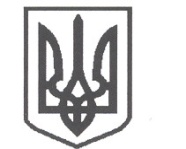 УКРАЇНАСРІБНЯНСЬКА СЕЛИЩНА РАДАЧЕРНІГІВСЬКОЇ ОБЛАСТІВИКОНАВЧИЙ КОМІТЕТРІШЕННЯ19 лютого 2021 року     					             			№ 73смт СрібнеПро видалення зелених насаджень при проведенні заходів з благоустроюКеруючись ст. 30 Закону України «Про місцеве самоврядування в Україні», ст.28 Закону України «Про благоустрій населених пунктів», Порядком видалення зелених насаджень на території Срібнянської селищної ради, затвердженим рішенням виконавчого комітету від 19.01.2018р. № 05, з метою проведення заходів з благоустрою на території Срібнянської селищної ради, виконавчий комітет селищної ради вирішив: Надати дозвіл на видалення зелених насаджень згідно акта № 05 від 08.02.2021р. та акта № 06 від 17.02.2021р.Надати дозвіл на видалення аварійних дерев та порослі чорноклену при проведенні заходів з благоустрою,  по вул. Грушевського та пров. Тихому в с. Олексинці, Срібнянського району, Чернігівської області та по вул. Гагаріна в с.Васьківці, Срібнянського району, Чернігівської області.Дрова, що будуть заготовлені при вирубці дерев оприбуткувати та використати для опалення закладів соціальної сфери Срібнянської селищної ради.Контроль за виконанням цього рішення покласти на першого заступника селищного голови В.ЖЕЛІБУ.Селищний голова						О.ПАНЧЕНКО